UNDERGRADUATE CURRICULUM COMMITTEE (UCC)
PROPOSAL FORM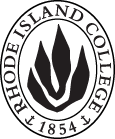 Cover page	scroll over blue text to see further important instructions: please read.N.B. DO NOT USE HIGHLIGHT, please DELETE THE WORDS THAT DO NOT APPLY TO YOUR PROPOSALALL numbers in section (A) need to be completed, including the impact ones.B.  NEW OR REVISED COURSES  DO NOT use highlight. Delete this whole page if the proposal does not include a new or revised course.Not Gen Ed. or Honors. No other changes.D. SignaturesChanges that affect General Education in any way MUST be approved by ALL Deans and COGE Chair.Changes that directly impact more than one department/program MUST have the signatures of all relevant department chairs, program directors, and relevant dean (e.g. when creating/revising a program using courses from other departments/programs). Check UCC manual 4.2 for further guidelines on whether the signatures need to be approval or acknowledgement.Proposals that do not have appropriate approval signatures will not be considered. Type in name of person signing and their position/affiliation.Send electronic files of this proposal and accompanying catalog copy to curriculum@ric.edu and a printed or electronic signature copy of this form to the current Chair of UCC. Check UCC website for due dates.D.1. Approvals:   required from programs/departments/deans who originate the proposal.  may include multiple departments, e.g., for joint/interdisciplinary prposals. D.2. Acknowledgements: REQUIRED from OTHER PROGRAMS/DEPARTMENTS IMPACTED BY THE PROPOSAL. SIGNATURE DOES NOT INDICATE APPROVAL, ONLY AWARENESS THAT THE PROPOSAL IS BEING SUBMITTED.  CONCERNS SHOULD BE BROUGHT TO THE UCC COMMITTEE MEETING FOR DISCUSSIONA.1. Course or programBIOL 443 fundamentals of neurobiologyBIOL 443 fundamentals of neurobiologyBIOL 443 fundamentals of neurobiologyBIOL 443 fundamentals of neurobiologyReplacing A.2. Proposal typeCourse:  revision and deletionCourse:  revision and deletionCourse:  revision and deletionCourse:  revision and deletionA.3. OriginatorSuzanne ConklinHome departmentBiologyBiologyBiologyA.4. Context and Rationale BIOL 443 was created in anticipation of a new neuroscience program at RIC that never materialized. We do have faculty interested in offering this course in the future, so we would like to leave it on the books “as needed.” However, the neuroscience program did not get approved, and thus the cross-listing should be removed, and the prerequisite also needs updating with a revised course number (as 314 has replaced 221).Given they have not been taught in some time, and there is no program for them to support, it also makes to delete the two Neuroscience courses listed in the catalog: NEUR 443 Fundamentals of Neurobiology and NEUR 460 Current Issues in Neuroscience.BIOL 443 was created in anticipation of a new neuroscience program at RIC that never materialized. We do have faculty interested in offering this course in the future, so we would like to leave it on the books “as needed.” However, the neuroscience program did not get approved, and thus the cross-listing should be removed, and the prerequisite also needs updating with a revised course number (as 314 has replaced 221).Given they have not been taught in some time, and there is no program for them to support, it also makes to delete the two Neuroscience courses listed in the catalog: NEUR 443 Fundamentals of Neurobiology and NEUR 460 Current Issues in Neuroscience.BIOL 443 was created in anticipation of a new neuroscience program at RIC that never materialized. We do have faculty interested in offering this course in the future, so we would like to leave it on the books “as needed.” However, the neuroscience program did not get approved, and thus the cross-listing should be removed, and the prerequisite also needs updating with a revised course number (as 314 has replaced 221).Given they have not been taught in some time, and there is no program for them to support, it also makes to delete the two Neuroscience courses listed in the catalog: NEUR 443 Fundamentals of Neurobiology and NEUR 460 Current Issues in Neuroscience.BIOL 443 was created in anticipation of a new neuroscience program at RIC that never materialized. We do have faculty interested in offering this course in the future, so we would like to leave it on the books “as needed.” However, the neuroscience program did not get approved, and thus the cross-listing should be removed, and the prerequisite also needs updating with a revised course number (as 314 has replaced 221).Given they have not been taught in some time, and there is no program for them to support, it also makes to delete the two Neuroscience courses listed in the catalog: NEUR 443 Fundamentals of Neurobiology and NEUR 460 Current Issues in Neuroscience.BIOL 443 was created in anticipation of a new neuroscience program at RIC that never materialized. We do have faculty interested in offering this course in the future, so we would like to leave it on the books “as needed.” However, the neuroscience program did not get approved, and thus the cross-listing should be removed, and the prerequisite also needs updating with a revised course number (as 314 has replaced 221).Given they have not been taught in some time, and there is no program for them to support, it also makes to delete the two Neuroscience courses listed in the catalog: NEUR 443 Fundamentals of Neurobiology and NEUR 460 Current Issues in Neuroscience.A.5. Student impactStudents will benefit from accurate information about the semester offering of the course.Students will benefit from accurate information about the semester offering of the course.Students will benefit from accurate information about the semester offering of the course.Students will benefit from accurate information about the semester offering of the course.Students will benefit from accurate information about the semester offering of the course.A.6. Impact on other programs n/an/an/an/an/aA.7. Resource impactFaculty PT & FT: n/an/an/an/aA.7. Resource impactLibrary:n/an/an/an/aA.7. Resource impactTechnologyn/an/an/an/aA.7. Resource impactFacilities:n/an/an/an/aA.8. Semester effectiveFall 2019 A.9. Rationale if sooner than next Fall A.9. Rationale if sooner than next Falln/an/aA.10. INSTRUCTIONS FOR CATALOG COPY:  This single file copy must include ALL relevant pages from the college catalog, and show how the catalog will be revised.  (1) Go to the “Forms and Information” page on the UCC website. Scroll down until you see the Word files for the current catalog. (2) Download ALL catalog sections relevant for this proposal, including course descriptions and/or other affected programs.  (3) Place ALL relevant catalog copy into a single file. Put page breaks between sections and delete any catalog pages not relevant for this proposal. (4) Using the track changes function, revise the catalog pages to demonstrate what the information should look like in next year’s catalog.  (5) Check the revised catalog pages against the proposal form, especially making sure that program totals are correct if adding/deleting course credits. If new copy, indicate where it should go in the catalog. If making related proposals a single catalog copy that includes all is acceptable. Send as a separate file along with this form.A.10. INSTRUCTIONS FOR CATALOG COPY:  This single file copy must include ALL relevant pages from the college catalog, and show how the catalog will be revised.  (1) Go to the “Forms and Information” page on the UCC website. Scroll down until you see the Word files for the current catalog. (2) Download ALL catalog sections relevant for this proposal, including course descriptions and/or other affected programs.  (3) Place ALL relevant catalog copy into a single file. Put page breaks between sections and delete any catalog pages not relevant for this proposal. (4) Using the track changes function, revise the catalog pages to demonstrate what the information should look like in next year’s catalog.  (5) Check the revised catalog pages against the proposal form, especially making sure that program totals are correct if adding/deleting course credits. If new copy, indicate where it should go in the catalog. If making related proposals a single catalog copy that includes all is acceptable. Send as a separate file along with this form.A.10. INSTRUCTIONS FOR CATALOG COPY:  This single file copy must include ALL relevant pages from the college catalog, and show how the catalog will be revised.  (1) Go to the “Forms and Information” page on the UCC website. Scroll down until you see the Word files for the current catalog. (2) Download ALL catalog sections relevant for this proposal, including course descriptions and/or other affected programs.  (3) Place ALL relevant catalog copy into a single file. Put page breaks between sections and delete any catalog pages not relevant for this proposal. (4) Using the track changes function, revise the catalog pages to demonstrate what the information should look like in next year’s catalog.  (5) Check the revised catalog pages against the proposal form, especially making sure that program totals are correct if adding/deleting course credits. If new copy, indicate where it should go in the catalog. If making related proposals a single catalog copy that includes all is acceptable. Send as a separate file along with this form.A.10. INSTRUCTIONS FOR CATALOG COPY:  This single file copy must include ALL relevant pages from the college catalog, and show how the catalog will be revised.  (1) Go to the “Forms and Information” page on the UCC website. Scroll down until you see the Word files for the current catalog. (2) Download ALL catalog sections relevant for this proposal, including course descriptions and/or other affected programs.  (3) Place ALL relevant catalog copy into a single file. Put page breaks between sections and delete any catalog pages not relevant for this proposal. (4) Using the track changes function, revise the catalog pages to demonstrate what the information should look like in next year’s catalog.  (5) Check the revised catalog pages against the proposal form, especially making sure that program totals are correct if adding/deleting course credits. If new copy, indicate where it should go in the catalog. If making related proposals a single catalog copy that includes all is acceptable. Send as a separate file along with this form.A.10. INSTRUCTIONS FOR CATALOG COPY:  This single file copy must include ALL relevant pages from the college catalog, and show how the catalog will be revised.  (1) Go to the “Forms and Information” page on the UCC website. Scroll down until you see the Word files for the current catalog. (2) Download ALL catalog sections relevant for this proposal, including course descriptions and/or other affected programs.  (3) Place ALL relevant catalog copy into a single file. Put page breaks between sections and delete any catalog pages not relevant for this proposal. (4) Using the track changes function, revise the catalog pages to demonstrate what the information should look like in next year’s catalog.  (5) Check the revised catalog pages against the proposal form, especially making sure that program totals are correct if adding/deleting course credits. If new copy, indicate where it should go in the catalog. If making related proposals a single catalog copy that includes all is acceptable. Send as a separate file along with this form.A.10. INSTRUCTIONS FOR CATALOG COPY:  This single file copy must include ALL relevant pages from the college catalog, and show how the catalog will be revised.  (1) Go to the “Forms and Information” page on the UCC website. Scroll down until you see the Word files for the current catalog. (2) Download ALL catalog sections relevant for this proposal, including course descriptions and/or other affected programs.  (3) Place ALL relevant catalog copy into a single file. Put page breaks between sections and delete any catalog pages not relevant for this proposal. (4) Using the track changes function, revise the catalog pages to demonstrate what the information should look like in next year’s catalog.  (5) Check the revised catalog pages against the proposal form, especially making sure that program totals are correct if adding/deleting course credits. If new copy, indicate where it should go in the catalog. If making related proposals a single catalog copy that includes all is acceptable. Send as a separate file along with this form.Old (for revisions only)Only include information that is being revised, otherwise leave blank (delete provided examples that do not apply)NewExamples are provided for guidance, delete the ones that do not applyB.1. Course prefix and number BIOL 443BIOL 443B.2. Cross listing number if anyNEUR 443(remove)B.3  Course titleFundamentals of NeurobiologyB.5. Prerequisite(s)BIOL 111, BIOL 112, and BIOL 221.BIOL 111, BIOL 112, and BIOL 314B.6. OfferedAnnuallyAs neededNamePosition/affiliationSignatureDateRebeka MersonChair of BiologyEarl SimsonDean of Arts and SciencesRandi KimChair Psychology